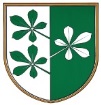 OBČINA KIDRIČEVOKomisija za mandatna vprašanja, volitve in imenovanjaKopališka ul. 142325 KidričevoNa podlagi 20. in 46. člena Statuta Občine Kidričevo (Uradno glasilo slovenskih občin, št. 62/16 in 16/18) 15. člena Odloka o območjih in delu krajevnih odborov (Uradni list RS, št. 83/99, 94/00 in Uradno glasilo slovenskih občin, št. 9/07)  komisija za mandatna vprašanja, volitve in imenovanja predlaga občinskemu svetu Občine Kidričevo, da sprejmeS  K  L  E  Po imenovanju Krajevnega odbora ApačeKomisija za mandatna vprašanj, volitve in imenovanje predlaga občinskemu svetu Občine Kidričevo, da  se v Krajevni odbor Apače imenujejo:1. Tomaž Vidovič, Apače 3002. Boštjan Beranič, Apače 1113. Simon Skledar, Apače 261/a4. Leon Tašner, Apače 1655. David Širovnik, Apače 114O b r a z l o ž i t e vKomisija za mandatna vprašanja, volitve in imenovanja (v nadaljevanju: komisija) je na svoji 3. redni seji, ki je bila dne, 21.3.2023 obravnavala predloge za imenovanje članov Krajevnega odbora Apače. Na zboru občanov za območje kraja Apače, ki je bil, dne 14.3.2023, so bili v Krajevni odbor Apače predlagani:1. Tomaž Vidovič, Apače 3002. Boštjan Beranič, Apače 1113. Simon Skledar, Apače 261/a4. Leon Tašner, Apače 1655. Anton Zafošnik, Apače 2776. David Širovnik, Apače 114Vsi predlagani kandidati za člane Krajevnega odbora Apače so podali pisno soglasje, da sprejmejo kandidaturo.V skladu s določili 2. člena Odloka o spremembah in dopolnitvah Odloka o območjih in delu krajevnih odborov (Uradno glasilo slovenskih občin, št. 9/07) šteje Krajevni odbor Apače  (5) članov. Komisija za mandatna vprašanja, volitve in imenovanja predlaga občinskemu svetu, da sprejme predlagani sklepa. Štev. 011-13/2023Dne  22.3.2023								Danilo Lendero;								predsednik								komisije za mandatna vprašanja,								volitve in imenovanja